CCivil Procedure (Representative Proceedings) Act 2022Portfolio:Attorney GeneralAgency:Department of JusticeCivil Procedure (Representative Proceedings) Act 20222022/03014 Sep 2022Pt. 1: 14 Sep 2022 (see s. 2(a));Act other than Pt. 1: 25 Mar 2023 (see s. 2(b) & SL 2023/21 cl. 2)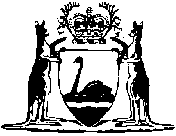 